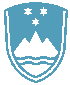 POROČILO O REDNEM INŠPEKCIJSKEM PREGLEDU NAPRAVE, KI LAHKO POVZROČIONESNAŽEVANJE OKOLJA VEČJEGA OBSEGAZavezanec:Termoelektrarna Šoštanj, d.o.o.,Cesta Lole Ribarja 183325 ŠoštanjNaprava / lokacija:Kurilna naprava za proizvodnjo elektrikeDatum pregleda:20.8.2019 kontrolni pregled izvršitve inšpekcijskega ukrepaOkoljevarstveno dovoljenje (OVD) številka:OVD št. 35407-95/2006-30 z dne 16.4.2010, ki se nanaša na Blok 1 (105 MW vh. topl. moči), Blok 2 (105 MW vh. topl. moči), Blok 3 (2 kotla po 125 MW vh. topl. moči), Blok 4 (740 MW vh. topl. moči), Blok 5 (920 MW vh. topl. moči), Blok PT1 (120 MW vh. topl. moči na zem. plin) in Blok PT2 (120 MW vh. topl. moči na zem. plin in ELKO), in katero je bilo dopolnjeno oz. spremenjeno z odločbami št. 35407-95/2006-66 z dne 16.2.2011, ki se nanaša na novi Blok 6 z vhodno toplotno močjo 1271 MW, št. 35406-1/2016-2 z dne 24.2.2016, ki se nanaša na zavezančevo uveljavitev pravice iz 15. čl. Uredbe o mejnih vrednostih emisije snovi v zrak iz velikih kurilnih naprav za Blok 4, ki bo prenehal obratovati najkasneje do 31.12.2023, št. 35406-73/2015-4 z dne 18.11.2016, ki se nanaša na obratovanje plinske turbine PT1 tudi z uporabo ELKO, in na št. 35407-12/2016-38 z dne 27.8.2018, ki se nanaša na: A) na novo opredeljeno dejavnost predelave nenevarnih odpadkov – obdelavo žlindre in pepela, B) uporabo treh agregatov in šestih dodatnih rezervoarjev, C) uporabo adipinske kisline kot dodatka k suspenziji apnenca v napravah za razžvepljevanje dimnih plinov Bloka 4 in Bloka 5 ter D) izvedbo dodatnih primarnih in sekundarnih ukrepov za zmanjšanje emisije NOx na Bloku 5, in sicer s kombinacijo primarnih ukrepov in metodo SNCR – selektivno ne-katalitično redukcijo z vbrizgavanjem sečnine (uree) v kurišče kotla in postavitev rezervoarja za raztopino sečnine velikosti med 100 in 150 m3.Usklajenost z OVD:Delno, potekla je veljavnost vodnega dovoljenja, izdana je bila inšpekcijska odločba št. 06182-2898/2018/13 z dne 5.4.2019, s katero mu je bil izrečen ukrep, da mora uskladiti obratovanje naprave za proizvodnjo električne energije z določbami izreka veljavnega OVD na način, da mora skladno z določbami tč. 7.1. izreka OVD pridobiti veljavno vodno dovoljenje za uporabo vode za tehnološke namene oz. potrebe hlajenja v procesu proizvodnje električne energije.Zaključki / naslednje aktivnosti:Zavezanec je izdani inšpekcijski ukrep izvršil oz. pridobil vodno dovoljenje št. 35536-67/2013-13z dne 26.7.2019, ki velja do 31.5.2043.